	RESSOURCE ACTIVITE 1	› Le cahier des charges simplifié  Fonction de l’ouvragePermettre la liaison routière entre la nationale, point A, et la route départementale, point B, (voir plan de situation).Contraintes de fonctionnement 2 voies de circulation  de 5 m de large chacune;Trottoir de 1 m de large de part et d’autre de la chaussée. Contraintes de sécuritéL’ouvrage devra respecter les normes de sécurité en vigueur.Contraintes environnementales La route doit préserver l’environnement et respecter le cadre de vie des riverains. Pour cela, l’ouvrage doit :Limiter son emprise au sol au maximum afin de respecter le patrimoine urbain déjà construit sur la commune de Chambon (habitation,  rue, église, etc.);Limiter son impact sonore (le bruit) sur les riverains ;Limiter la pollution atmosphérique pour les habitants de la commune ;Se fondre dans l’environnement boisé de la forêt (il doit être discret).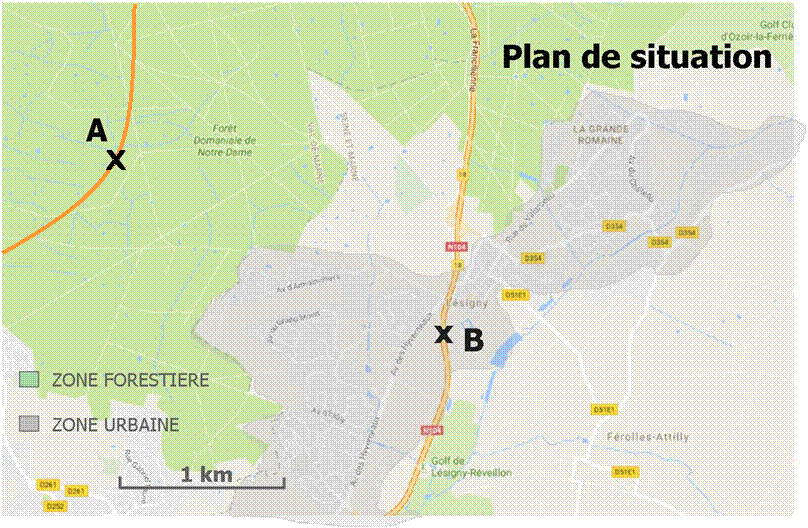 Titre de la séquence : les ouvrages d’artRessource : Cahier des charges simplifié